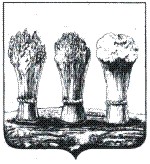 УПРАВЛЕНИЕ ОБРАЗОВАНИЯ  ГОРОДА ПЕНЗЫП Р И К А Зот 21.09.2016									№ 859-опО порядке проведения школьного этапа Всероссийской олимпиады школьников в 2016/2017 учебном годуВ соответствии с приказом Министерства образования и науки Российской Федерации от 18.11.2013 № 1252 «Об утверждении порядка проведения Всероссийской олимпиады школьников» (с последующими изменениями), руководствуясь Положением об Управлении образования города Пензы,ПРИКАЗЫВАЮ:Утвердить состав городского оргкомитета всероссийской олимпиады школьников в городе Пензе в 2016/2017 учебном году (далее – Олимпиада) (приложение 1).Утвердить состав городских предметно-методических комиссий Олимпиады (приложение 2). Утвердить график проведения школьного этапа Олимпиады (приложение 3).Отделу общего образования и информационного обеспечения (Шарошкина М.К.):Подготовить нормативные документы, регламентирующие организацию и проведение школьного и муниципального этапов Олимпиады.4.2. Обеспечить информирование руководителей общеобразовательных учреждений г. Пензы о сроках и порядке проведения школьного и муниципального этапов Олимпиады. 4.3. Подготовить предложения по местам проведения муниципального этапа Олимпиады.4.4. Обеспечить работу «горячей линии» по вопросам организации и проведения школьного и муниципального этапов Олимпиады.МКУ «ЦКОиМОУО» г. Пензы (Киселев И.А.):5.1. В срок до 05.10.2016 обеспечить разработку олимпиадных заданий для обучающихся 5 – 11 классов и требований к проведению школьного и муниципального этапов Олимпиады.5.2. Осуществить организационно-техническое, информационное и методическое обеспечение подготовки, проведения и подведения итогов школьного и муниципального этапов Олимпиады.5.3. Провести комплекс мероприятий по подготовке в течение 2016/2017 учебного года обучающихся общеобразовательных учреждений города Пензы к участию в муниципальном, региональном и заключительном этапах Олимпиады школьников. 6. Руководителям муниципальных общеобразовательных учреждений города Пензы:6.1. Провести школьный этап олимпиады в установленные сроки и в соответствии с требованиями к проведению школьного этапа Олимпиады.6.2. Проинформировать обучающихся и их родителей (законных представителей) о порядке проведения этапов всероссийской олимпиады школьников в городе Пензе в 2016/2017 учебном году.6.3. Обеспечить сбор заявлений родителей (законных представителей обучающихся, желающих принять участие в Олимпиаде, об ознакомлении с «Порядком проведения всероссийской олимпиады школьников», утвержденным приказом Министерства образования и науки Российской Федерации от 18.11.2013 № 1252 и о согласии на публикацию олимпиадной работы своего несовершеннолетнего ребенка, в том числе в информационно-коммуникационной сети «Интернет».6.4. В срок до 01.10.2016 передать в городской оргкомитет (ulanova@guoedu.ru) предложения по составу оргкомитета школьного этапа Олимпиады и жюри школьного этапа Олимпиады по каждому общеобразовательному предмету.6.5. В установленные сроки (приложение 4) передать в городской оргкомитет Олимпиады (ulanova@guoedu.ru) в соответствии с требованиями к проведению школьного этапа протоколы жюри школьного этапа Олимпиады в общеобразовательном учреждении (в электронной форме).7.	Контроль за исполнением настоящего приказа возложить на начальника отдела общего образования и информационного обеспечения Управления образования города Пензы М.К. Шарошкину.Начальник				    				    Ю.А. ГолодяевПриложение 3к приказу Управления образования г. Пензыот 21.09.2016 № 859-опГрафик проведения школьного этапа Всероссийской олимпиады школьников в 2016/2017 учебном годуЗаместитель начальника			          		                   Ф.В. Клемин Учебный предметДата проведенияДень неделиМатематика10понедельникАнглийский язык11вторникФизическая культура11вторникФизика12средаНемецкий язык12средаЛитература13четвергФранцузский язык14пятницаХимия14пятницаРусский язык15субботаОбществознание17понедельникЭкономика18вторникБиология18вторникПраво19среда Экология19средаТехнология 20четвергИстория20четвергОсновы безопасности жизнедеятельности21пятницаИнформатика и ИКТ21пятницаГеография22суббота